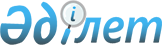 О внесении изменений в Указ Президента Республики Казахстан от 24 октября 2001 года N 713
					
			Утративший силу
			
			
		
					Указ Президента Республики Казахстан от 4 августа 2003 года N 1159. Утратил силу Указом Президента Республики Казахстан от 18 июня 2009 года № 829       Сноска. Утратил силу Указом Президента РК от 18.06.2009 № 829 .       В целях оптимизации работы Государственной комиссии по вопросам разграничения полномочий между уровнями государственного управления и совершенствования межбюджетных отношений постановляю: 

  

      1. Внести в Указ Президента Республики Казахстан от 24 октября 2001 года N 713 "О Государственной комиссии по вопросам разграничения полномочий между уровнями государственного управления и совершенствования межбюджетных отношений" следующие изменения: 

      ввести в состав Государственной комиссии по вопросам разграничения полномочий между уровнями государственного управления и совершенствования межбюджетных отношений: 

  

Жумабекова Оналсына Исламовича - Министра юстиции Республики 

                                 Казахстан, заместителем 

                                 председателя, членами комиссии: Азирханова                    -  акима Бейнеуского района 

Басшы Айнажакановича             Мангистауской области, 

  

Ахметова Габдула Есенбековича -  акима Романовского сельского 

                                 округа Целиноградского района 

                                 Акмолинской области, 

Ахметову Инну Маликовну       -  заведующую сектором Государственно- 

                                 правового отдела Администрации 

                                 Президента Республики Казахстан, Байзатова                     -  заместителя заведующего 

Талгата Абилсеитовича            Организационно-контрольным 

                                 отделом Администрации Президента 

                                 Республики Казахстан, 

Бексултанова                  -  секретаря Карагандинского 

Кудайбергена Бексултановича      городского маслихата 

                                 (по согласованию), 

Божанову Алмагуль Божановну   -  секретаря Кызылординского 

                                 областного маслихата 

                                 (по согласованию), 

Веснина Виктора Николаевича   -  депутата Мажилиса Парламента 

                                 Республики Казахстан 

                                 (по согласованию), 

Жумжаева Галыма Куралбековича -  акима города Шымкента Южно- 

                                 Казахстанской области, 

Карашолакова                  -  акима Меркенского района 

Баглана Жиеналиевича             Жамбылской области, 

Мигаля Анатолия Игнатьевича   -  акима Арыкбалыкского сельского 

                                 округа Айыртауского района Северо- 

                                 Казахстанской области, 

Мырзахметова                  -  первого вице-министра сельского 

Аскара Исабековича               хозяйства Республики Казахстан, 

Утебаева Мусиралы Смаиловича  -  председателя Комитета по 

                                 экономике, финансам и бюджету 

                                 Сената Парламента Республики 

                                 Казахстан (по согласованию), 

Чиркалина Ивана Федоровича    -  председателя Комитета по 

                                 экономической реформе и 

                                 региональному развитию Мажилиса 

                                 Парламента Республики Казахстан 

                                 (по согласованию), 

Шапауову Талшын Гинаяткызы    -  акима Сартогайского сельского 

                                 округа Махамбетского района 

                                 Атырауской области, 

Шукеева Умирзака Естаевича    -  акима Костанайской области;       строки: "Мухамеджанов Бауржан Алимович-  заместитель Премьер-Министра 

                                 Республики Казахстан, заместитель 

                                 председателя", 

"Келимбетов Кайрат Нематович  -  Министр экономики и бюджетного 

                                 планирования Республики Казахстан" изложить в следующей редакции: "Мухамеджанов                 -  заместитель Руководителя 

Бауржан Алимович                 Администрации Президента 

                                 Республики Казахстан, 

                                 председатель", 

"Келимбетов Кайрат Нематович  -  Министр экономики и бюджетного 

                                 планирования Республики Казахстан, 

                                 заместитель председателя";       вывести из состава указанной комиссии: Тасмагамбетова И.Н., 

Павлова А.С., Ахметова Б.Т., Доскалиева Ж.А., Ермуханова A.M., 

Есенбаева М.Т., Жузенова Б.Б., Какимжанова З.Х., Карагусову Г.Д., 

Кима Г.В., Космамбетова Т.К., Нагманова К.И., Утембаева Е.А. 

      2. Настоящий Указ вступает в силу со дня подписания.       Президент 

  Республики Казахстан 
					© 2012. РГП на ПХВ «Институт законодательства и правовой информации Республики Казахстан» Министерства юстиции Республики Казахстан
				